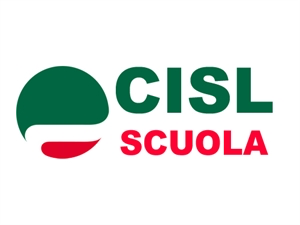 Segreteria Regionale Umbria_________________________________________________________________SCHEDA DI PARTECIPAZIONE “Piano di Formazione Concorso DDG 9 novembre 2018” NOME e COGNOME___________________________________________________________________SCUOLA INFANZIA 		[  ]SCUOLA PRIMARIA		[  ]INDIRIZZO MAIL (leggibile) ______________________________________________________________CELLULARE___________________________________________________________________________ISCRITTO CISL SCUOLA		SI [  ]		NO [  ]Inviare la scheda a: cislscuola.umbria@cisl.it 